Приложение 2. Оставление пересказа.Волк и белка. (по Л.Н. Толстому)

Белка прыгала с ветки на ветку и упала на волка. Волк хотел ее съесть.
-Пусти меня,— просит белка.
-Отпущу, если скажешь, почему белки такие веселые. А мне всегда скучно.
-Тебе оттого скучно, что ты злой. Злость тебе сердце жжет. А мы веселые оттого, что добрые и никому зла не делаем.

1. Ответить на вопросы:
Как волк поймал белку?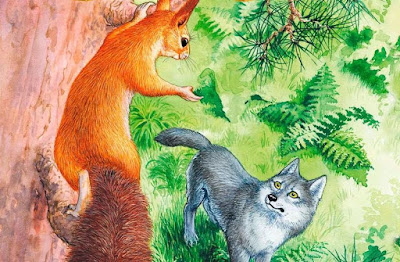 Что волк хотел сделать с белкой? О чем она попросила волка?
Что ей ответил волк? Что спросил волк у белки?Как ответила белка: почему волку всегда скучно? Почему белки такие веселые?

Словарная работа.
-Белка сказала волку: «Тебе злость сердце жжет». А чем можно обжечься?Кто из вас обжигался? Это больно? А когда больно,
хочется веселиться или плакать?
-Оказывается, можно поранить даже плохим, злым словом. Тогда сердце болит, как будто его обожгли. Вот и волку всегда скучно, грустно, потому что его сердце болит, злость его жжет.
2. Пересказать рассказ по плануБелка скачет по веткамБелка падает на волкаБелка просит волка её отпуститьВолк задает белке вопрос.